КАРАР                                                                          ПОСТАНОВЛЕНИЕ18 декабрь 2020 йыл                                №48                          18 декабря 2020 годаО принятии мер пожарной безопасности   в сельском поселении Кунгаковский сельсовет в период праздничных дней          В связи с предстоящими новогодними и рождественскими праздниками, в соответствии с Федеральным законом «О пожарной безопасности» от 24 декабря 2012 года, в связи  со сложной пожарной обстановкой, п о с т а н о в л я ю:        1.Ввести с 28 декабря 2020 года по 15 января  2021  года на территории сельского поселения Кунгаковский сельсовет особый противопожарный режим.              2.Руководителям рекомендовать организовать проведение дополнительных   противопожарных инструктажей с работниками по предупреждению пожаров (Приложение №1).            3. Методисту Кунгаковского СДК Мугиновой Э.Т.,  директору МБОУ СОШ д.Кунгак  Шарифисламову Б.Н., воспитателю МБДОУ «Тулпар» Мусалямовой И.Ф., индивидуальным предпринимателям Сабитову А.Р., Мусалямову И.И., Василовой Ф.К.,  Гиниятову М.З.,  начальнику почты Ягафаровой Я.А., лесничему Кунгаковского лесничества Гиниятову И.Р. усилить противопожарное состояние и обеспечение первичных мер пожарной безопасности. Подъезды к объектам содержать свободными для подъезда спасательной техники.          4. Рекомендовать УУМ ОВД по Аскинскому району   обеспечить охрану общественного порядка на новогодних праздниках.         5.Утвердить график дежурства добровольной пожарной охраны с целью предупреждения и недопущения случаев возгорания и пожаров при проведении новогодних праздников (Приложение №2).          6.Контроль за  исполнением настоящего постановления возложить на управляющего делами администрации муниципального района Аскинский район РБ  Гильманшиной Г.А.    Глава  сельского поселения                                                   Ф.Ф.Суфиянов                                                                                                                                                                                                                                                                                                                                                                                                                                     Приложение №1к постановлению главы сельского поселенияКунгаковский сельсоветмуниципального района Аскинский районРеспублики Башкортостанот  18 декабря 2020 года №48      Инструктаж  по пожарной безопасности  в период праздничных дней проведён:___________ директор МБОУ СОШ  д.Кунгак  Шарифисламов Б.Н.___________  воспитатель МБДОУ «Тулпар»  Мусалямова И.Ф.___________  методист Кунгаковского СДК Мугинова Э.Т.___________ зав.библиотекой Сабитова Г.Ф.___________ ИП Сабитов А.Р.___________ ИП Василова Ф.К.___________ ИП Мусалямов И.И.___________ ИП Гиниятов М.З.___________ начальник почты Ягафарова Я.А.___________ мастер Кунгаковского  лесничества  Гиниятов И.Р.                   Управляющий делами 		         	   Г.А.ГильманшинаПриложение №2к постановлению главы сельского поселенияКунгаковский сельсоветмуниципального района Аскинский районРеспублики Башкортостанот  18 декабря 2020 года №48ДЕЖУРНАЯ ТЕХНИКАГрафикдежурства добровольной пожарной команды                      Управляющий делами 		                      Г.А.ГильманшинаБашҡортостан РеспубликаһыАСҠЫН РАЙОНЫ МУНИЦИПАЛЬ РАЙОНЫНЫҢ ҠӨНГӘК АУЫЛ СОВЕТЫАУЫЛ БИЛӘМӘҺЕ хакимиәте 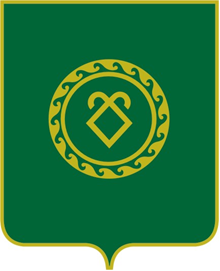 АДМИНИСТРАЦИЯСЕЛЬСКОГО ПОСЕЛЕНИЯ КУНГАКОВСКИЙ СЕЛЬСОВЕТ МУНИЦИПАЛЬНОГО РАЙОНААСКИНСКИЙ РАЙОНРЕСПУБЛИКИ БАШКОРТОСТАН№п\пДатаФ.И.О. ответственных лиц№ телефона1.31.12.2020Ширванов Данис КасимовичГабдрахманов Фаузат Фанисович8 98670169028 91748854432.01.01.2021Миниханов Фангат АптулмуниповичШирванов Фагиль Фаершинович8 91746310818 98747215733.02.01.2021Мусалямов Илюс ИлдаровичМиниханов Ренат Фангатович8 91746316598 91738153024.03.01.2021Хабибуллин Гамил РифовичШаймуратов Фирдус Шамилович8 90144252898 91915176355.04.01.2021Мугинов Файз МухлисулловичГабдрахманов Фаузат Фанисович8 91748764338 91748854436.05.01.2021Губайдуллин Вадим ШакировичШирванов Фагиль Фаершинович8 91914186598 98747215737.06.01.2021Шартдинов Фильгат Рахитович Миниханов  Ренат Фангатович8 98747230088 91738153028.07.01.2021Мусалямов Илюс ИлдаровичШаймуратов Фирдус Шамилович8 91746316598 91737297629.08.01.2021Хабибуллин Гамил РифовичГабдрахманов Фаузат Фанисович8 90144252898 917488544310.09.01.2021Шартдинов Фильгат Рахитович Ширванов Фагиль Фаершинович8 98747230088 987472157311.10.01.2021Сабитов Алмаз РафаиловичМиниханов  Ренат Фангатович8 91748764338 9173815302№п\пДатаФ.И.О. ответственных лиц№ телефона1.31.12.2020Габдрахманов Фаузат Фанисович Шартдинов Фильгат Рахитович8 91748854438 98747230082.01.01.2021Ширванов Фагиль Фаершинович Миниханов Фангат Аптулмунипович                              8 98747215738 91746310813.02.01.2021Миниханов  Ренат Фангатович Шамсутдинов Марс Хурматович8 91738153028 98670168794.03.01.2021Шаймуратов Фирдус Шамилович Хабибуллин Гамил Рифович8 91748854438 90144252895.04.01.2021Габдрахманов Фаузат Фанисович Шартдинов Фильгат Рахитович8 91748854438 98747230086.05.01.2021Ширванов Фагиль Фаершинович Губайдуллин Вадим Шакирович                           8 98747215738 91914186597.06.01.2021Миниханов Ренат Фангатович Шамсутдинов Марс Хурматович8 91738153028 98670168798.07.01.2021Шаймуратов Фирдус Шамилович Гафиев Ришат Хурматович8 91748854438 98748418239.08.01.2021Габдрахманов Фаузат Фанисович Хабибуллин Гамил Рифович8 91748854438 901442528910.09.01.2021Ширванов Фагиль Фаершинович Гафиев Ришат Хурматович8 98747215738 987484182311.10.01.2021Миниханов  Ренат Фангатович Миниханов Фангат Аптулмунипович                              8 91738153028 9174631081